Please complete all sections below.  If necessary, write ‘0’ or ‘not applicable’.  If there is insufficient space on the form, please provide additional pages.To be considered for a grant from the Charity, the person who will benefit must be under the age of 25 and are either in need, hardship or distress or have speech, hearing or sight impairment.Return the completed form by email to: info@thegydecharity.org  or by post to:Mrs. S. BakerClerk to The Gyde Charity14 Green CloseUleyDursleyGL11 5THWho would benefit from a grant?Parents or Guardians detailsDetails of grant requestedMedical conditionSignatureProfessional endorsement: (Doctor, Social Worker, Teacher or Similar) The Gyde CharityGrant Application FormRegistered Charity No. 311529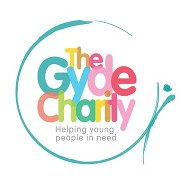 Full nameAddressPostcodeDate of birthTotal monthly income (including job and/or benefit income) if aged over 18                                                                                                                                             £__________If total monthly income exceeds £1,500 please explain financial situationResponsible Adult 1Responsible Adult 2Full nameAddress (if different from beneficiary)PostcodeOccupationTelephone numberEmail addressNumber of people living in householdTotal monthly household income (including job and/or benefit income)£___________£___________If monthly household income exceeds £2,500 please explain financial situationPurposePurposePurposePlease explain the reasons for the application and the equipment or therapy needed (attach quotations received):Please explain the reasons for the application and the equipment or therapy needed (attach quotations received):Please explain the reasons for the application and the equipment or therapy needed (attach quotations received):Total costAmount from Gyde CharityAmount from other sources£_____________£_____________£____________If successful who should the cheque be made payable to?If successful who should the cheque be made payable to?If successful who should the cheque be made payable to?If the beneficiary has speech, hearing or sight impairment please explain their medical conditionI confirm that the information in this application is correctSignaturePrint nameDatePlease confirm the beneficiary’s medical condition and explain the benefits of the proposed equipment or therapy:SignaturePrint nameJob titleDateTelephone numberEmail address